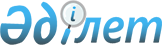 О признании утратившими силу некоторых постановлений акимата города ШымкентПостановление акимата города Шымкент от 6 июня 2023 года № 1329. Зарегистрировано в Департаменте юстиции города Шымкент 13 июня 2023 года № 180-17
      В соответствии со статьей 27 Закона Республики Казахстан "О правовых актах", Акимат города Шымкент ПОСТАНОВЛЯЕТ:
      1. Признать утратившими силу следующие постановления акимата города Шымкента: 
      1) постановление акимата города Шымкент от 2 сентября 2019 года № 689 "Об утверждении Правил реализации механизмов стабилизации цен на социально значимые продовольственные товары по городу Шымкент" (зарегистрировано в Реестре государственной регистрации нормативных правовых актов за номером 57);
      2) постановление акимата города Шымкент от 21 декабря 2020 года № 801 "О внесении изменения в постановление акимата города Шымкент от 2 сентября 2019 года № 689 "Об утверждении Правил реализации механизмов стабилизации цен на социально значимые продовольственные товары по городу Шымкент" (зарегистрировано в Реестре государственной регистрации нормативных правовых актов за номером 144).
      2. Государственному учреждению "Управление сельского хозяйства и ветеринарии города Шымкент" в установленном законодательством Республики Казахстан порядке обеспечить:
      1) государственную регистрацию настоящего постановления в Департаменте юстиции города Шымкент;
      2) размещение настоящего постановления на интернет-ресурсе акимата города Шымкент после его официального опубликования. 
      3. Контроль за исполнением настоящего постановления возложить на курирующего заместителя акима города Шымкент.
      4. Настоящее постановление вводится в действие по истечении десяти календарных дней после дня его первого официального опубликования.
					© 2012. РГП на ПХВ «Институт законодательства и правовой информации Республики Казахстан» Министерства юстиции Республики Казахстан
				
      Аким города Шымкент 

М. Айтенов
